2019 CRSS COMPETENCY TRAININGREGISTRATION - CHICAGOThe Department of Human Services/Division of Mental Health is hosting Certified Recovery Support Specialist (CRSS) Competency Training. This training is offered as three one-day trainings that are conducted over the course of three months.Training will be held in Chicago, Springfield, and Mt. Vernon. Participants can choose any one of the three locations, but all sessions must be attended at the same location. WHO SHOULD ATTEND?Individuals who have the CRSS credential and wish to increase their skills Individuals interested in pursuing the CRSS credentialSupervisors of CRSS and other staff in peer rolesWHAT YOU WILL LEARN AND PRACTICE:•	Practice modeling, supporting, and empowering (three steps to self-advocacy) (Day 1)•	Practice “doing with” rather than “doing for” (Day 1) •	Practice supporting an individual in moving toward change (Day 2)•	Better understand the changing healthcare environment in which we are currently working (Day 2)•	Identify effective problem-solving tools to utilize when dual/complex relationships are unavoidable. (Day 3)•	Identify effective methods for self-care when dealing with burnout, compassion fatigue, or vicarious trauma. (Day 3)DATES:Day 1:	 June 25, 2019     	9:30 a.m. to 3:45 p.m.  Day 2:	 July 23, 2019    	9:30 a.m. to 3:45 p.m.Day 3: August 20, 2019	9:30 a.m. to 3:45 p.m.Registration begins at 8:30 a.m.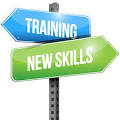 LOCATION:	James R. Thompson CenterLower Level Auditorium 100 W. RandolphChicago, IL 606012019 CRSS COMPENTENCY TRAININGREGISTRATION - CHICAGODEADLINE:		 Registration Deadline is June 14, 2019REGISTRATION:	You MUST pre-register in order to attend.	Space is limited. Register   early!FREE:		  The only cost is the cost of your lunch.LUNCH:	 	  Bring money to purchase lunch at the food court.CEUs:	5.0 CEUs for each day for the following IAODAPCA/ICB Categories: Counselor II, CARS II, CODP I or II, PCGC II, CCJP II, CAAP II, CRSS I or II, CPRS I or II, MAATP II, NCRS II, CFPP II, CVSS I or IIName (required):	____________________________________________________Agency Affiliation (if any):  ____________________________________________Phone # (required):  _________________________________________________Email Address (required):  ____________________________________________Mailing Address:  ___________________________________________________Special Accommodations:  ____________________________________________Registration can be submitted by fax, email, or postal mail to:  ATTN:		KATHRYN DITTEMORE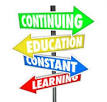 Fax:		(312) 793-1633Email:		Kathryn.Dittemore@illinois.gov   Mail:		401 S. Clinton; Chicago, IL 60607Phone:	(312) 793-1008 -- For questions 